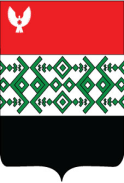 ПОСТАНОВЛЕНИЕО  продаже недвижимого имущества на аукционе в электронной форме, открытом по форме подачи предложений о ценеВо исполнение Прогнозного плана приватизации имущества, находящегося в собственности муниципального образования «Муниципальный округ Кизнерский район Удмуртской Республики» на 2021-2023 годы, утвержденного решением Совета депутатов муниципального образования «Муниципальный округ Кизнерский район Удмуртской Республики» от 28.10.2020 года № 26/07 (в редакции решения от 18.09.2023 года № 17/1), в целях привлечения дополнительных средств в бюджет Кизнерского района и оптимизации муниципального имущества, находящегося в собственности муниципального образования «Муниципальный округ Кизнерский район Удмуртской Республики», учитывая отчёты № № 2311/01 – 2311/120 от 19.06.2023 года об определении рыночной стоимости имущества, отчет № 2388/01 от 15.08.2023 года об определении рыночной стоимости имущества,  в соответствии с положениями  ст. 209, 215 Гражданского кодекса Российской Федерации, Федеральным законом от 21.12.2001 года № 178-ФЗ «О приватизации государственного и муниципального имущества», постановлением Правительства Российской Федерации от 27.08.2012 года № 860 «Об организации и проведении продажи государственного или муниципального имущества в электронной форме», Уставом муниципального образования «Муниципальный округ Кизнерский район Удмуртской Республики», Администрация муниципального образования «Муниципальный округ Кизнерский район Удмуртской Республики» ПОСТАНОВЛЯЕТ:1. Осуществить продажу недвижимого имущества на аукционе в электронной форме, открытом по форме подачи предложений о цене: 2. Создать комиссию по проведению аукциона в следующем составе:Председатель комиссии:- Кулакова В.А. – заместитель главы Администрации муниципального образования «Муниципальный округ Кизнерский район Удмуртской Республики»;Заместитель председателя комиссии: - Плотникова С.И. – начальник Управления имущественных и земельных отношений Администрации муниципального образования «Муниципальный округ Кизнерский район Удмуртской Республики»;Секретарь комиссии: - Плотникова Н.В. – начальник сектора по управлению и распоряжению муниципальным имуществом Управления имущественных и земельных отношений Администрации муниципального образования «Муниципальный округ Кизнерский район Удмуртской Республики»;  Члены комиссии:- Куликова Н.Л. – начальник отдела по управлению и распоряжению земельными ресурсами Управления имущественных и земельных отношений Администрации муниципального образования «Муниципальный округ Кизнерский район Удмуртской Республики»;- Овсянников А.С. – начальник правового отдела аппарата Главы муниципального образования, районного Совета депутатов и Администрации района;-  Крючкова О.А., - главный специалист-эксперт сектора по управлению и распоряжению муниципальным имуществом Управления имущественных и земельных отношений Администрации муниципального образования «Муниципальный округ Кизнерский район Удмуртской Республики».3. Установить первоначальную цену продажи недвижимого имущества в размере: 30 879 500 (Тридцать миллионов восемьсот семьдесят девять тысяч пятьсот рублей 00 копеек) рублей.4. Установить шаг аукциона – 5 % от первоначальной цены продажи недвижимого имущества:1 543 975,00 руб. (Один миллион пятьсот сорок три тысячи девятьсот семьдесят пять рублей 00 копеек) рублей.  5. Определить срок начала и окончания приема заявок: с 02 октября 2023 года по 27 октября 2023 года.6. Установить дату определения участников аукциона – 31 октября 2023 года.7. Определить дату проведения аукциона -  02 ноября 2023 года в 10-00 часов (по местному времени).8. Утвердить содержание информационного сообщения (приложение 1).9. Утвердить форму заявки для участия в аукционе по продаже недвижимого имущества (приложение 2).10. По совершении сделки купли-продажи исключить проданный объект из реестра объектов муниципального имущества муниципального образования «Муниципальный округ Кизнерский район Удмуртской Республики».11. Контроль за исполнением настоящего постановления возложить на заместителя главы Администрации муниципального образования «Муниципальный округ Кизнерский район Удмуртской Республики» Кулакову В.А.Глава Кизнерского района                                                                                            А.И. ПлотниковПриложение 1к постановлению Администрации муниципального образования  «Муниципальный округ Кизнерский район Удмуртской Республики»                                                                   от 28 сентября 2023 года № 607Информационное сообщение о продаже недвижимого имущества на аукционе в электронной форме, открытом по форме подачи предложений о ценеПриложение 2к постановлению Администрации муниципального образования «Муниципальный округ Кизнерский район Удмуртской Республики»                                                                   от 28 сентября 2023 года № 607ЗАЯВКАна участие на аукционе в электронной форме по продаже недвижимого имущества, находящегося в собственности муниципального образования «Муниципальный округ Кизнерский район Удмуртской Республики» Претендент________________________________________________________________________                     (Ф.И.О. для физического лица или ИП, наименование для юридического лица                           с указанием организационно-правовой формы)в лице ____________________________________________________________________________,(Ф.И.О.)действующий на основании <1> ______________________________________________________,                                                                                   (устав, положение и т.д.)принял решение об участии в аукционе по продаже имущества (лота):Дата аукциона: ____________________, № лота _________________________________________Наименование имущества (лота): _____________________________________________________Адрес (местонахождение) имущества (лота): ___________________________________________ __________________________________________________________________________________Количество выставленных на продажу акций (номинальная стоимость доли в уставном капитале): __________________________________________________________________________________Процент уставного капитала (если указан в информационном сообщении): __________________________________________________________________________________    --------------------------------    <1> Заполняется при подаче заявки юридическим лицом.    <2> Заполняется при подаче заявки лицом, действующим по доверенности.и обязуется обеспечить поступление задатка в размере _______________________________________________________________________________руб.(сумма прописью)в сроки и в порядке, установленные в информационном сообщении на указанный лот.1. Претендент обязуется:1.1. Соблюдать условия аукциона, проводимого в электронной форме, содержащиеся в информационном сообщении о проведении аукциона, размещенном на электронной площадке, официальном сайте в сети «Интернет» для размещения информации о приватизации объектов, находящихся в собственности муниципального образования «Муниципальный округ Кизнерский район Удмуртской Республики» (www.mykizner.ru), официальном сайте Российской Федерации в сети «Интернет» для размещения информации о проведении торгов (www.torgi.gov.ru), а также порядок проведения аукциона, установленный Положением об организации и проведении продажи государственного и муниципального имущества в электронной форме, утвержденным постановлением Правительства Российской Федерации от 27 августа 2012 года № 860 «Об организации и проведении продажи государственного или муниципального имущества в электронной форме».1.2. В случае признания победителем или лицом, признанным единственным участником аукциона, заключить с Продавцом договор купли-продажи не позднее пяти рабочих дней со дня подведения итогов аукциона в соответствии с порядком и требованиями, установленными в информационном сообщении и договоре купли-продажи.1.3. Произвести оплату стоимости имущества, установленной по результатам аукциона, в сроки и на счет, установленные договором купли-продажи.2. Задаток победителя или лица, признанного единственным участником аукциона, засчитывается в счет оплаты приобретаемого имущества (лота).3. Претендент извещен о том, что он вправе отозвать заявку в порядке и в сроки, установленные в информационном сообщении.4. Ответственность за достоверность представленных документов и информации несет Претендент.5. Претендент подтверждает, что соответствует требованиям, установленным статьей 5 Федерального закона от 21 декабря 2001 года № 178-ФЗ «О приватизации государственного и муниципального имущества» (далее - Закон), и не является:государственным, муниципальным унитарным предприятием, государственным, муниципальным учреждением;юридическим лицом, в уставном капитале которого доля Российской Федерации, субъектов Российской Федерации и муниципальных образований превышает 25 процентов, кроме случаев, предусмотренных статьей 25 Закона;юридическим лицом, местом регистрации которого является государство или территория, включенные в утверждаемый Министерством финансов Российской Федерации перечень государств и территорий, предоставляющих льготный налоговый режим налогообложения и (или) не предусматривающих раскрытия и предоставления информации при проведении финансовых операций (офшорные зоны), и которые не осуществляют раскрытие и предоставление информации о своих выгодоприобретателях, бенефициарных владельцах и контролирующих лицах в порядке, установленном Правительством Российской Федерации.6. Претендент подтверждает, что на дату подписания настоящей заявки ознакомлен с порядком проведения аукциона, порядком внесения задатка, информационным сообщением и проектом договора купли-продажи.7. В соответствии с Федеральным законом от 27 июля 2006 года № 152-ФЗ «О персональных данных», подавая заявку, Претендент дает согласие на обработку персональных данных, указанных в представленных документах и информации в связи с участием в аукционе.Платежные реквизиты Претендента:__________________________________________________________________________________(Ф.И.О. для физического лица или ИП, наименование для юридического лицас указанием организационно-правовой формы)__________________________________________________________________________________
(наименование банка, в котором у Претендента открыт счет; название города,где находится банк)Я, __________________________________________________________________________________выражаю согласие на обработку моих персональных данных в Администрации муниципального образования «Муниципальный округ Кизнерский район Удмуртской Республики». Разрешаю мои персональные данные включать в протокол рассмотрения заявок на участие в аукционе по продаже объектов муниципальной собственности, в протокол аукциона по продаже объектов муниципальной собственности, в сети Интернет при условии соблюдения конфиденциальности данных.Подпись Претендента(его полномочного представителя) _______________ (____________________) «___» ____________ 20___ г. М.П. (при наличии)Администрациямуниципального образования «Муниципальный округ Кизнерский район Удмуртской Республики»«Удмурт Элькунысь Кизнер ёрос муниципал округ» муниципал кылдытэтлэн Администрациез  28 сентября 2023 года                                № 607                                                                          п. Кизнер                                                                          п. Кизнер                                                                          п. Кизнер№ п/п Наименование объекта недвижимости Наименование объекта недвижимостиМестоположение объекта недвижимостиКадастровый номер,площадь/протяженность объекта недвижимостиКадастровый номер, площадь земельного участкаНаличие обременения 122345611) Объекты электроснабжения Удмуртская Республика, Кизнерский район, п.Кизнер:11) Объекты электроснабжения Удмуртская Республика, Кизнерский район, п.Кизнер:11) Объекты электроснабжения Удмуртская Республика, Кизнерский район, п.Кизнер:11) Объекты электроснабжения Удмуртская Республика, Кизнерский район, п.Кизнер:11) Объекты электроснабжения Удмуртская Республика, Кизнерский район, п.Кизнер:11) Объекты электроснабжения Удмуртская Республика, Кизнерский район, п.Кизнер:11) Объекты электроснабжения Удмуртская Республика, Кизнерский район, п.Кизнер:1.Закрытая трансформаторная подстанция  № 23 и земельный участок  Закрытая трансформаторная подстанция  № 23 и земельный участок  Удмуртская Республика, Кизнерский район, п. Кизнер, ул. Карла Маркса, № 1аУдмуртская Республика,Кизнерский район, п. Кизнер, ул. Карла Маркса, д. 1а18:13:059054:5444,5 кв. м.--18:13:059035:175405 кв. м.Аренда-2.КТП-250/10-0,4 и земельный участок  КТП-250/10-0,4 и земельный участок  Удмуртская Республика, Кизнерский район, п. Кизнер, ул. ПервомайскаяУдмуртская Республика, Кизнерский район, п. Кизнер, ул. Первомайская18:13:059149:2716,1 кв. м.--18:13:059149:27029 кв. м.Аренда-3.КТП №15 с трансформаторомТМ-250 и земельный участокКТП №15 с трансформаторомТМ-250 и земельный участокРоссийская Федерация,Удмуртская Республика, Кизнерский район, п. Кизнер, ул.КомсомольскаяУдмуртская Республика, Кизнерский район, п. Кизнер, ул.Комсомольская18:13:059129:3271,1 кв. м.--18:13:059129:3268 кв. м.Аренда-4.Здание трансформаторной подстанции закрытого типа № 29 и земельный участокЗдание трансформаторной подстанции закрытого типа № 29 и земельный участокУдмуртская Республика, Кизнерский район,пос. Кизнер, ул. Кизнерская, д. 79Удмуртская Республика, Кизнерский район,п. Кизнер, ул. Кизнерская, 7918:13:059003:10722 кв. м.--18:13:059003:24170 кв. м.Аренда-5.Закрытая трансформаторная подстанцияи земельный участокЗакрытая трансформаторная подстанцияи земельный участокУдмуртская Республика, р-н Кизнерский,       п. Кизнер, ул. Железнодорожная, д. 25Удмуртская Республика, Кизнерский район,       п. Кизнер, ул. Железнодорожная18:13:059057:6546,2 кв. м.--18:13:059057:21389 кв. м.--6.КТП №13 с трансформаторомТМ-400 (БПК № 2)и земельный участокКТП №13 с трансформаторомТМ-400 (БПК № 2)и земельный участокУдмуртская Республика, Кизнерский район,       п. Кизнер, ул. СавинаУдмуртская Республика, Кизнерский район,       п. Кизнер, ул. Савина18:13:059136:2447,4 кв. м.--18:13:059136:24322 кв. м.Аренда-7.Закрытая трансформаторная подстанция № 33и земельный участок Закрытая трансформаторная подстанция № 33и земельный участок Удмуртская Республика, Кизнерский район, п. Кизнер, ул.Дербушева, № 15 аУдмуртская Республика, Кизнерский район, п. Кизнер, ул. Дербушева,земельный участок 15а18:13:059087:9934,6 кв. м.--18:13:059088:291115 кв. м.Аренда-8.КТП № 30 с трансформаторомТМ-160 и земельный участокКТП № 30 с трансформаторомТМ-160 и земельный участокРоссийская Федерация, Удмуртская Республика,Кизнерский район, п. Кизнер, ул. ГоголяУдмуртская Республика,Кизнерский район, п. Кизнер, ул. Гоголя18:13:059086:1951,7 кв. м.--18:13:059086:19423 кв. м.Аренда-9.Трансформаторная подстанция и земельный участокТрансформаторная подстанция и земельный участокРоссийская Федерация, Удмуртская Республика,Кизнерский район, Кизнерское сельское поселение, п. Кизнер, ул. Савина, 1 вУдмуртская Республика,Кизнерский район, Кизнерское сельское поселение, п. Кизнер, ул. Савина, 1 в18:13:059139:30030 кв. м.--18:13:059139:26257 кв. м.--10.КТП № 47 с трансформатором ТМ-250и земельный участок КТП № 47 с трансформатором ТМ-250и земельный участок Удмуртская Республика,Кизнерский район, п. Кизнер, ул. СолнечнаяУдмуртская Республика,Кизнерский район, п. Кизнер, ул. Солнечная18:13:059160:3431,2 кв. м.--18:13:059160:34216 кв. м.Аренда-11.Закрытая трансформаторная подстанция № 25 и земельный участокЗакрытая трансформаторная подстанция № 25 и земельный участокУдмуртская Республика,Кизнерский район,п. Кизнер, ул. Кизнерская, д. 41аУдмуртская Республика,Кизнерский район,поселок Кизнер, улица Кизнерская, 41а18:13:059157:2632,9 кв. м.--18:13:059157:16181 кв. м.Аренда-12.КТП № 42 с трансформаторомТМ-160и земельный участокКТП № 42 с трансформаторомТМ-160и земельный участокРоссийская Федерация, Удмуртская Республика,Кизнерский район,  п. Кизнер, ул. СадоваяУдмуртская Республика,Кизнерский район,  п. Кизнер, ул. Садовая18:13:059109:3512,3 кв. м.--18:13:059109:35038 кв. м.Аренда-13.Здание РП 10 кВ с ТП 10/0,4 кВи земельный участокЗдание РП 10 кВ с ТП 10/0,4 кВи земельный участок Удмуртская Республика,Кизнерский район, п. Кизнер, ул. Карла Маркса, д. 22Удмуртская Республика,Кизнерский район, п. Кизнер, ул. К. Маркса18:13:059050:22105,4 кв. м.--18:13:059050:146165 кв. м.Аренда-14.2 КТПГ- 630/10/0,4 кВ и земельный участок2 КТПГ- 630/10/0,4 кВ и земельный участокУдмуртская Республика,Кизнерский район, п. Кизнер, ул. Санаторная, 1Удмуртская Республика,Кизнерский район, п. Кизнер, ул. Санаторная18:13:059017:6726,2 кв. м.--18:13:059017:103157 кв. м.--15.Закрытая трансформаторная подстанция № 31 и земельный участокЗакрытая трансформаторная подстанция № 31 и земельный участокУдмуртская Республика, Кизнерский район, п. Кизнер, ул. Красная, д. 16аУдмуртская Республика, Кизнерский район, поселок Кизнер, улица Красная, 16а18:13:059127:1117,1 кв. м.--18:13:059070:21529 кв. м.Аренда-16.Закрытая трансформаторная подстанция № 55 и земельный участокЗакрытая трансформаторная подстанция № 55 и земельный участокУдмуртская Республика, Кизнерский район, пос. Кизнер, ул. Ленина, 24Удмуртская Республика, Кизнерский район, п. Кизнер, ул. Ленина, 2418:13:059167:13939,5 кв. м.--18:13:059167:258128 кв. м.Аренда-17.КТП № 14 с трансформаторомТМ-250 и земельный участокКТП № 14 с трансформаторомТМ-250 и земельный участокУдмуртская Республика, Кизнерский район, п. Кизнер, ул. ЮжнаяУдмуртская Республика, Кизнерский район, п. Кизнер, ул. Южная18:13:059099:1391,3 кв. м.--18:13:059099:13812 кв. м.Аренда-18.КТП № 12 с трансформаторомТМ-100 и земельный участокКТП № 12 с трансформаторомТМ-100 и земельный участокУдмуртская Республика, Кизнерский район,  п. Кизнер, ул. СавинаУдмуртская Республика, Кизнерский район,  п. Кизнер, ул. Савина18:13:059139:4351 кв. м.--18:13:059139:43316 кв. м.Аренда-19.Трансформаторная подстанция и земельный участокТрансформаторная подстанция и земельный участокУдмуртская Республика, Кизнерский район, п. Кизнер, ул. Санаторная, 2аУдмуртская Республика, Кизнерский район, п. Кизнер, ул. Санаторная, 2а18:13:059017:858,5 кв. м.--18:13:059017:7232 кв. м.--20.КТП № 41 с трансформаторомТМ-100 и земельный участокКТП № 41 с трансформаторомТМ-100 и земельный участокРоссийская Федерация, Удмуртская Республика,Кизнерский район, п. Кизнер,  ул. ОктябрьскаяУдмуртская Республика, Кизнерский район, п. Кизнер, ул. Октябрьская18:13:059113:1264 кв. м.--18:13:000000:416923 кв. м. Аренда-21.Закрытая трансформаторная подстанция № 11и земельный участокЗакрытая трансформаторная подстанция № 11и земельный участокУдмуртская Республика, Кизнерский район, п. Кизнер, ул. Савина, д. 27аУдмуртская Республика, Кизнерский район, п. Кизнер, ул. Савина, 27а18:13:059139:4143,8 кв. м.--18:13:059139:43473 кв. м.Аренда-22.Сооружение энергоснабжения ЗТП№ 44 (Закрытая трансформаторная подстанция)и земельный участокСооружение энергоснабжения ЗТП№ 44 (Закрытая трансформаторная подстанция)и земельный участокУдмуртская Республика, Кизнерский район,  п. Кизнер,ул. Вокзальная, 1вУдмуртская Республика, Кизнерский район,  п. Кизнер,ул. Вокзальная, 1в18:13:059056:7823 кв. м.--18:13:059056:7323 кв. м.--23.КТП № 21 с трансформатором ТМ-250и земельный участокКТП № 21 с трансформатором ТМ-250и земельный участокУдмуртская Республика, Кизнерский район, п. Кизнер, ул. ШкольнаяУдмуртская Республика, Кизнерский район, п. Кизнер, ул. Школьная18:13:059033:1514,3 кв.м.--18:13:059033:15041 кв. м.Аренда-24.КТП № 40 с трансформатором ТМ-250и земельный участокКТП № 40 с трансформатором ТМ-250и земельный участокУдмуртская Республика, Кизнерский район,п. Кизнер, ул. НоваяУдмуртская Республика, Кизнерский район,п. Кизнер, ул. Новая18:13:059119:2153,8 кв. м.--18:13:059119:21435 кв. м.Аренда-25.КТП № 45 с трансформатором ТМ-250и земельный участокКТП № 45 с трансформатором ТМ-250и земельный участокРоссийская Федерация, Удмуртская Республика,Кизнерский район, п. Кизнер, ул. ЧайковскогоУдмуртская Республика,Кизнерский район, п. Кизнер, ул. Чайковского18:13:000000:41801,3 кв. м.--18:13:000000:417013 кв. м.Аренда-26.Закрытая трансформаторная подстанция № 10 и земельный участокЗакрытая трансформаторная подстанция № 10 и земельный участокУдмуртская Республика,Кизнерский район, пос. Кизнер, ул. Подлесная, 1аУдмуртская Республика,Кизнерский район, п. Кизнер, ул. Подлесная, 1а18:13:059156:17528,7 кв. м.--18:13:059141:134107 кв. м.Аренда-27.ТП-28 и земельный участокТП-28 и земельный участок Удмуртская Республика,р-н Кизнерский, п. Кизнер, ул. Кизнерская, д. 73Удмуртская Республика,Кизнерский район, пос. Кизнер, ул. Кизнерская, 7318:13:059010:776,2 кв. м.--18:13:059010:6410 кв. м.Аренда-28.КТП № 34 с трансформатором ТМ-250 (РОНО)и земельный участокКТП № 34 с трансформатором ТМ-250 (РОНО)и земельный участокУдмуртская Республика,Кизнерский район, поселок Кизнер, улица Кизнерская,82 б/ТУдмуртская Республика,Кизнерский муниципальный район, Кизнерское сельское поселение,п. Кизнер, ул. Кизнерская,82 б/Т18:13:059008:1461,4 кв. м.--18:13:059008:3514 кв. м.Аренда-29.Трансформаторная подстанцияи земельный участокТрансформаторная подстанцияи земельный участокУдмуртская Республика,Кизнерский район, пос. Кизнер, ул. Мехбазы, 63 сооружение 6Удмуртская Республика,Кизнерский район, п. Кизнер, ул. Мехбазы18:13:059059:212 кв. м.--18:13:059026:16735 кв.м.--30.КТП № 20 с трансформатором ТМ-160 и земельный участокКТП № 20 с трансформатором ТМ-160 и земельный участокУдмуртская Республика,Кизнерский район, п. Кизнер, ул. ИнтернациональнаяУдмуртская Республика,Кизнерский район, п. Кизнер, ул. Интернациональная18:13:059021:2152,7 кв. м.--18:13:059021:21432 кв. м.Аренда-31.Линия электропередач ВЛ-10 кВ, фидер № 9 от ПС Кизнер-110, протяженностью 11,7 км, на 202 опорахЛиния электропередач ВЛ-10 кВ, фидер № 9 от ПС Кизнер-110, протяженностью 11,7 км, на 202 опорахУдмуртская Республика,Кизнерский район,пос. Кизнер18:13:000000:319511700 м-Аренда.Наличие элементов уличного освещения (светильники, провода)32.КЛ - 0,4 кВКЛ - 0,4 кВУдмуртская Республика,Кизнерский район, п. Кизнер, ул. Савина, 21 А18:13:059139:432277 м--33.ЛЭП (ВЛ) напряжением 0,4 кВ от ЗКТП № 11 протяженностью 1,48 км на 36 опорахЛЭП (ВЛ) напряжением 0,4 кВ от ЗКТП № 11 протяженностью 1,48 км на 36 опорахУдмуртская Республика, Кизнерский район, пос. Кизнер, ул. Савина18:13:000000:31411480 м-Аренда. Наличие элементов уличного освещения (светильники, провода)34.Сети электроснабженияСети электроснабженияУдмуртская Республика,Кизнерский район, п. Кизнер, ул. Савина, д.318:13:000000:3294560 м-Наличие элементов уличного освещения (светильники, провода)35.ВЛ-0,4 КВ КТП № 34ВЛ-0,4 КВ КТП № 34Удмуртская Республика,Кизнерский район,  п. Кизнер, ул. Кизнерская, 8218:13:059009:15390 м-Аренда. Наличие элементов уличного освещения (светильники, провода)36.Сети электроснабженияСети электроснабженияУдмуртская Республика,Кизнерский район, п. Кизнер, ул. Сосновая, 3118:13:023001:98895 м-Наличие элементов уличного освещения (светильники, провода)37.ВЛ-0,4 КВ КТП № 4ВЛ-0,4 КВ КТП № 4Удмуртская Республика,Кизнерский район, п. Кизнер18:13:000000:1506640 м-Аренда.Наличие элементов уличного освещения (светильники, провода)38.ЛЭП (ВЛ) напряжением 0,4 кВ от КТП № 20 протяженностью 0,96 км на 24 опорахЛЭП (ВЛ) напряжением 0,4 кВ от КТП № 20 протяженностью 0,96 км на 24 опорахУдмуртская Республика,Кизнерский район, пос. Кизнер, улицы: Березовая, Леспромхозовская18:13:000000:3144960 м-Аренда. Наличие элементов уличного освещения (светильники, провода)39.Сети электроснабженияСети электроснабженияУдмуртская Республика,Кизнерский район, п. Кизнер, ул. Карла Маркса, 1а18:13:000000:3302550 м-Наличие элементов уличного освещения (светильники, провода)40.Сети электроосвещенияСети электроосвещенияУдмуртская Республика,Кизнерский район,п. Кизнер,ул. Савина, д. 318:13:059141:21500 м-Наличие элементов уличного освещения (светильники, провода)41.Линия электропередач ВЛ-10 кВ, фидер № 8 от подстанции Кизнер 110, протяженностью 8,28 км, на 139 опорахЛиния электропередач ВЛ-10 кВ, фидер № 8 от подстанции Кизнер 110, протяженностью 8,28 км, на 139 опорахУдмуртская Республика,Кизнерский район, пос. Кизнер18:13:000000:31978280 м-Аренда.Наличие элементов уличного освещения (светильники, провода)42.ВЛ-0,4 кВ КТП№ 30ВЛ-0,4 кВ КТП№ 30Удмуртская Республика,Кизнерский район, поселок Кизнер, улица Гоголя-418:13:000000:1669240 м-Аренда.Наличие элементов уличного освещения (светильники, провода)43.ВЛ-0,4 кВ от ЗКТП№ 33ВЛ-0,4 кВ от ЗКТП№ 33Удмуртская Республика,Кизнерский район, п. Кизнер18:13:000000:14583380 м-Аренда. Наличие элементов уличного освещения (светильники, провода)44.Воздушная линия ЛЭП низкого напряженияВоздушная линия ЛЭП низкого напряженияУдмуртская Республика,Кизнерский район, п. Кизнер, ВЛ-0,4 кВ от ЗТП № 29 по улице Кизнерская18:13:000000:27671478 м-Аренда. Наличие элементов уличного освещения (светильники, провода)45.ЛЭП (ВЛ) напряжением 0,4 кВ от КТП № 41 на 112 опорахЛЭП (ВЛ) напряжением 0,4 кВ от КТП № 41 на 112 опорахУдмуртская Республика,Кизнерский район, пос. Кизнер, улицы: Первомайская, Вокзальная, Свободы, Октябрьская, Тыжминская, Кузнецова18:13:000000:31424480 м-Аренда. Наличие элементов уличного освещения (светильники, провода)46.Линия электропередач ВЛ-10 кВ, фидер № 11 от ПС Кизнер 35/10 протяженностью 5,025 км на 107 опорахЛиния электропередач ВЛ-10 кВ, фидер № 11 от ПС Кизнер 35/10 протяженностью 5,025 км на 107 опорахУдмуртская Республика,Кизнерский район, пос. Кизнер18:13:000000:31965025 м-Аренда.Наличие элементов уличного освещения (светильники, провода)47.«Поселковые сети хозяйственно-бытовой канализации в п. Кизнер»«Поселковые сети хозяйственно-бытовой канализации в п. Кизнер»Российская Федерация, Удмуртская Республика,Кизнерский район, п. Кизнер, ул. Красная18:13:059070:9780 м--48.ВЛ-0,4 кВ  КТП № 42ВЛ-0,4 кВ  КТП № 42Удмуртская Республика,Кизнерский район, п. Кизнер18:13:000000:14713760 м-Аренда. Наличие элементов уличного освещения (светильники, провода)49.ВЛ-0,4 КВ  ЗТП № 23ВЛ-0,4 КВ  ЗТП № 23Удмуртская Республика,Кизнерский район, п. Кизнер18:13:000000:1437520 м-Аренда. Наличие элементов уличного освещения (светильники, провода)50.ВЛ-0,4 кв  КТП № 40ВЛ-0,4 кв  КТП № 40Удмуртская Республика,Кизнерский район, п. Кизнер18:13:000000:15363080 м-Аренда. Наличие элементов уличного освещения (светильники, провода)51.ВЛ-0,4 КВ  ЗКТП № 25ВЛ-0,4 КВ  ЗКТП № 25Удмуртская Республика,Кизнерский район, п. Кизнер18:13:000000:14575600 м-Аренда. Наличие элементов уличного освещения (светильники, провода)52.ВЛ-0,4 кв  КТП № 12ВЛ-0,4 кв  КТП № 12Удмуртская Республика,Кизнерский район, п. Кизнерул. Савина18:13:000000:1484560 м -Аренда. Наличие элементов уличного освещения (светильники, провода)53.ЛЭП (ВЛ) напряжением 0,4 кВ от КТП № 47 протяженностью 4,60 км на 115 опорахЛЭП (ВЛ) напряжением 0,4 кВ от КТП № 47 протяженностью 4,60 км на 115 опорахУдмуртская Республика,Кизнерский район, пос. Кизнер, улицы: Ключевая, Песочная, Солнечная18:13:000000:31484600 м-Аренда. Наличие элементов уличного освещения (светильники, провода)54.ЛЭП (ВЛ) напряжением 0,4 кВ от КТП № 28 протяженностью 1,88 км на 48 опорахЛЭП (ВЛ) напряжением 0,4 кВ от КТП № 28 протяженностью 1,88 км на 48 опорахУдмуртская Республика,Кизнерский район,  пос. Кизнер, улицы: Набережная, Широкая, пер. Северный18:13:000000:31451880 м-Аренда.Наличие элементов уличного освещения (светильники, провода)55.Линия электропередач протяженностью 963 п/мЛиния электропередач протяженностью 963 п/мУдмуртская Республика,Кизнерский район, пос. Кизнер, ул. Тополиная и ул. Строителей18:13:000000:3137963 м-Наличие элементов уличного освещения (светильники, провода)56.ВЛ-0,4 КВ от КТП № 14ВЛ-0,4 КВ от КТП № 14Удмуртская Республика,Кизнерский район, п. Кизнер18:13:000000:15072090 м-Аренда. Наличие элементов уличного освещения (светильники, провода)57.«Поселковые сети хозяйственно-бытовой канализации в п. Кизнер»«Поселковые сети хозяйственно-бытовой канализации в п. Кизнер»Российская Федерация, Удмуртская Республика,Кизнерский район, п. Кизнер,ул. Ворошилова18:13:059071:10915 м--58.«Поселковые сети хозяйственно-бытовой канализации в п. Кизнер»«Поселковые сети хозяйственно-бытовой канализации в п. Кизнер»Российская Федерация, Удмуртская Республика, Кизнерский район, п. Кизнер, ул.Кооперативная18:13:059070:9682 м--59.«Поселковые сети хозяйственно-бытовой канализации в п. Кизнер»«Поселковые сети хозяйственно-бытовой канализации в п. Кизнер»Российская Федерация, Удмуртская Республика,Кизнерский район, п.Кизнер, ул.Кооперативная18:13:059053:13726 м--60.Сети электроснабженияСети электроснабженияУдмуртская Республика,Кизнерский район, пос. Кизнер, ул. Савина, 118:13:000000:3057792 м-Наличие элементов уличного освещения (светильники, провода)61.ВЛ-0,4 КВ  КТП № 45ВЛ-0,4 КВ  КТП № 45Удмуртская Республика,Кизнерский район,  п. Кизнер18:13:000000:14522920 м-Аренда. Наличие элементов уличного освещения (светильники, провода)62.ВЛ-0,4 КВ  ЗТП № 27ВЛ-0,4 КВ  ЗТП № 27Удмуртская Республика,Кизнерский район,  п. Кизнер18:13:000000:14564000 м-Аренда. Наличие элементов уличного освещения (светильники, провода)63.«Поселковые сети хозяйственно-бытовой канализации в п. Кизнер»«Поселковые сети хозяйственно-бытовой канализации в п. Кизнер»Российская Федерация, Удмуртская Республика,Кизнерский район, п. Кизнер, ул. Советская18:13:059086:7615 м--64.Реконструкция здания детского сада № 5 на 160 мест в п. Кизнер. Наружные сети электроснабженияРеконструкция здания детского сада № 5 на 160 мест в п. Кизнер. Наружные сети электроснабженияУдмуртская республика,Кизнерский район,п. Кизнер, в районе расположения ул. Савина, д.21 а18:13:059139:318230 м-Наличие элементов уличного освещения (светильники, провода)65.ВЛ-0,4 кВ до здания лыжной базыВЛ-0,4 кВ до здания лыжной базыРоссийская Федерация, Удмуртская Республика,Кизнерский район, п. Кизнер, ул. Савина18:13:059141:135215 м-Наличие элементов уличного освещения (светильники, провода)66.ЛЭП (ВЛ) напряжением 0,4 кВ от КТП № 21 протяженностью 3,76 км на 94 опорахЛЭП (ВЛ) напряжением 0,4 кВ от КТП № 21 протяженностью 3,76 км на 94 опорахУдмуртская Республика,Кизнерский район, пос. Кизнер, улицы: Интернациональная, Школьная, Советская18:13:000000:31503760 м-Аренда. Наличие элементов уличного освещения (светильники, провода)67.ВЛ-0,4 кВ  КТП № 15ВЛ-0,4 кВ  КТП № 15Удмуртская Республика,Кизнерский район, п. Кизнер18:13:000000:15083900 м-Аренда. Наличие элементов уличного освещения (светильники, провода)68.Воздушные линииВЛ-10 кВВоздушные линииВЛ-10 кВУдмуртская Республика,Кизнерский район, п. Кизнер, ул. Карла Маркса, 2218:13:000000:3077339 м-Наличие элементов уличного освещения (светильники, провода)69.«Поселковые сети хозяйственно-бытовой канализации в п. Кизнер»«Поселковые сети хозяйственно-бытовой канализации в п. Кизнер»Российская Федерация, Удмуртская Республика,Кизнерский район, п. Кизнер, ул. Кизнерская18:13:059010:115100 м--70.Инженерные сети и коммуникации объекта по уничтожению химического оружия (ОУХО) на территории Кизнерского района Удмуртской Республики. Водоотведение объекта. Линия электроснабжения до КОСИнженерные сети и коммуникации объекта по уничтожению химического оружия (ОУХО) на территории Кизнерского района Удмуртской Республики. Водоотведение объекта. Линия электроснабжения до КОСУдмуртская Республика,Кизнерский район, Кизнерское сельское поселение,поселок Кизнер, ул. Промышленная -ул. Железнодорожная - ул. Савина - ул. Зеленая -сооружение 1318:13:000000:33857846 м-Наличие элементов уличного освещения (светильники, провода).71.«Поселковые сети хозяйственно-бытовой канализации в п. Кизнер»«Поселковые сети хозяйственно-бытовой канализации в п. Кизнер»Российская Федерация, Удмуртская Республика,Кизнерский район, п. Кизнер, ул. Карла Маркса18:13:059051:1366 м--72.Сети электроснабженияСети электроснабженияУдмуртская Республика,Кизнерский район, посёлок Кизнер, ул. Школьная, д. 118:13:000000:3054525 м-Наличие элементов уличного освещения (светильники, провода)73.Линии электропередач КЛ-0,4 кв и ВЛ-0,4 кв от трансформаторной подстанции ТП-19Линии электропередач КЛ-0,4 кв и ВЛ-0,4 кв от трансформаторной подстанции ТП-19Удмуртская Республика,Кизнерский район, п. Кизнер, ул. Железнодорожная, 2518:13:059057:731109 м-Наличие элементов уличного освещения (светильники, провода)74.«Поселковые сети хозяйственно-бытовой канализации в п. Кизнер»«Поселковые сети хозяйственно-бытовой канализации в п. Кизнер»Российская Федерация, Удмуртская Республика,Кизнерский район, п. Кизнер, ул. Ворошилова18:13:059052:11922 м--75.ЛЭП (ВЛ) напряжением 0,4 кВ от КТП № 31 протяженностью 3,56 км на 89 опорахЛЭП (ВЛ) напряжением 0,4 кВ от КТП № 31 протяженностью 3,56 км на 89 опорахУдмуртская Республика,Кизнерский район, пос. Кизнер, улицы: Лесная, Колхозная, Красноармейская, Красная, Кизнерская, Кооперативная, Советская18:13:000000:31433560 м-Аренда. Наличие элементов уличного освещения (светильники, провода)76.Электросети ВЛ-04 кв от Зтп - 55Электросети ВЛ-04 кв от Зтп - 55Удмуртская Республика,Кизнерский район, с. Кизнер, пос. Льнозавод18:13:000000:9264280 м-Аренда. Наличие элементов уличного освещения (светильники, провода)77.Сети электроснабженияСети электроснабженияУдмуртская Республика,Кизнерский район, п. Кизнер, ул. Санаторная, д. 118:13:059017:892839 м-Наличие элементов уличного освещения (светильники, провода)78.ВЛ-0,4 кВ от КТП № 13ВЛ-0,4 кВ от КТП № 13Удмуртская Республика,Кизнерский район, п. Кизнер18:13:000000:13852520 м-Аренда. Наличие элементов уличного освещения (светильники, провода)79.ВЛ-04 КВ ЗКТП № 10ВЛ-04 КВ ЗКТП № 10Удмуртская Республика,Кизнерский район, п. Кизнер18:13:000000:14786000 м-Аренда.Наличие элементов уличного освещения (светильники, провода)80.«Поселковые сети хозяйственно-бытовой канализации в п. Кизнер»«Поселковые сети хозяйственно-бытовой канализации в п. Кизнер»Российская Федерация, Удмуртская Республика,Кизнерский район,  п. Кизнер, ул. Санаторная18:13:059017:11528 м --81.«Поселковые сети хозяйственно-бытовой канализации в п. Кизнер»«Поселковые сети хозяйственно-бытовой канализации в п. Кизнер»Российская Федерация, Удмуртская Республика,Кизнерский район, п. Кизнер, ул. Савина18:13:059139:31290 м --82.«Поселковые сети хозяйственно-бытовой канализации в п. Кизнер»«Поселковые сети хозяйственно-бытовой канализации в п. Кизнер»Российская Федерация, Удмуртская Республика,Кизнерский район, п. Кизнер, ул. Кизнерская18:13:059003:12365 м--83.Сеть электроосвещения благоустройства улиц п. Кизнер (ул. Карла Маркса)Сеть электроосвещения благоустройства улиц п. Кизнер (ул. Карла Маркса)Удмуртская Республика,Кизнерский район, п. Кизнер, ул. Карла Маркса18:13:000000:4175470 м-Наличие элементов уличного освещения (светильники, провода)84.Сеть электроосвещения благоустройства улиц п. Кизнер (ул. Советская)Сеть электроосвещения благоустройства улиц п. Кизнер (ул. Советская)Российская Федерация, Удмуртская Республика,Кизнерский район, п. Кизнер, ул. Советская18:13:000000:4174429 м-Наличие элементов уличного освещения (светильники, провода)85.Сеть электроосвещения благоустройства улиц п. Кизнер (ул. Красная)Сеть электроосвещения благоустройства улиц п. Кизнер (ул. Красная)Российская Федерация, Удмуртская Республика,Кизнерский район, п. Кизнер, ул. Красная18:13:059050:147166 м-Наличие элементов уличного освещения (светильники, провода)86.Сеть электроосвещения благоустройства улиц п. Кизнер (ул.Кизнерская)Сеть электроосвещения благоустройства улиц п. Кизнер (ул.Кизнерская)Удмуртская Республика,Кизнерский район,  п. Кизнер, ул. Кизнерская18:13:000000:4177654 м-Наличие элементов уличного освещения (светильники, провода)87.Сеть электроосвещения благоустройства улиц п. Кизнер (ул. Ворошилова)Сеть электроосвещения благоустройства улиц п. Кизнер (ул. Ворошилова)Удмуртская Республика, Кизнерский район,  п. Кизнер, ул. Ворошилова18:13:000000:4178143 м-Наличие элементов уличного освещения (светильники, провода)12) Объекты электроснабжения Удмуртская Республика, Кизнерский район:12) Объекты электроснабжения Удмуртская Республика, Кизнерский район:12) Объекты электроснабжения Удмуртская Республика, Кизнерский район:12) Объекты электроснабжения Удмуртская Республика, Кизнерский район:12) Объекты электроснабжения Удмуртская Республика, Кизнерский район:12) Объекты электроснабжения Удмуртская Республика, Кизнерский район:12) Объекты электроснабжения Удмуртская Республика, Кизнерский район:88.КТП № 208 и земельный участок  КТП № 208 и земельный участок  Удмуртская Республика,Кизнерский район, д. Русская Коса, ул. ШкольнаяУдмуртская Республика,Кизнерский район, д. Русская Коса, ул. Школьная18:13:092001:3851,1 кв. м.--18:13:092001:3829 кв. м.--89.КТП № 84 и земельный участок  КТП № 84 и земельный участок  Удмуртская Республика,Кизнерский район, д. ВичуркаУдмуртская Республика,Кизнерский район, д. Вичурка18:13:049001:6171,6 кв. м.--18:13:049001:6139 кв. м.Аренда. -90.КТП № 83 и земельный участок  КТП № 83 и земельный участок  Российская Федерация, Удмуртская Республика,Кизнерский район, д. ВичуркаУдмуртская Республика,Кизнерский район, д. Вичурка18:13:049001:6141,2 кв. м.--18:13:049001:6129 кв.м.Аренда.-91.Трансформаторная подстанция № 250и земельный участок  Трансформаторная подстанция № 250и земельный участок  Удмуртская Республика,Кизнерский район, д. Гыбдан, ул. ЦентральнаяУдмуртская Республика,Кизнерский район, д. Гыбдан, ул. Центральная18:13:053002:4092,6 кв. м.--18:13:053002:40632 кв. м.--92.КТП № 34 с трансформаторомТМ-160 (п. ММС) и земельный участок  КТП № 34 с трансформаторомТМ-160 (п. ММС) и земельный участок  Удмуртская Республика,Кизнерский район,с. Кизнер, ул. ЦветочнаяУдмуртская Республика,Кизнерский район,с. Кизнер, ул. Цветочная18:13:016001:7081,3 кв. м.--18:13:016001:70626 кв. м.Аренда-93.КТП № 221и земельный участок  КТП № 221и земельный участок  Удмуртская Республика,Кизнерский район, д. Русская Коса, ул. ШкольнаяУдмуртская Республика,Кизнерский район, д. Русская Коса, ул. Школьная18:13:092001:3841,2 кв. м.--18:13:092001:3838 кв. м.--94.Дизельногенераторная установкаи земельный участок  Дизельногенераторная установкаи земельный участок  Удмуртская Республика,Кизнерский район, с. Кизнер, ул. Нагорная, 4аУдмуртская Республика,Кизнерский район, с. Кизнер, ул. Нагорная18:13:058001:2519,4 кв. м.--18:13:058001:401 51 кв. м. --95.КТП № 101 и земельный участок  КТП № 101 и земельный участок  Удмуртская Республика,Кизнерский район, д. Безменшур, ул. Полевая, д. 5аУдмуртская Республика,Кизнерский район, д. Безменшур, ул. Полевая, 5а18:13:000000:36823,9 кв. м.--18:13:000000:417169 кв. м.--96.КТП № 5 с трансформатором ТМ-160 и земельный участок  КТП № 5 с трансформатором ТМ-160 и земельный участок  Удмуртская Республика,Кизнерский район, д. Лака-Тыжма, ул. НадеждыУдмуртская Республика,Кизнерский район, д. Лака-Тыжма, ул. Надежды18:13:066001:8621,3 кв. м.--18:13:066001:86021 кв. м.Аренда-97.Трансформаторная подстанция № 252 и земельный участок  Трансформаторная подстанция № 252 и земельный участок  Удмуртская Республика,Кизнерский район, д. Гыбдан, ул. ЦентральнаяУдмуртская Республика,Кизнерский район, д. Гыбдан, ул. Центральная18:13:053002:4102,7 кв. м.--18:13:053002:40731 кв. м.--98.Трансформаторная подстанция и земельный участок  Трансформаторная подстанция и земельный участок  Удмуртская Республика,Кизнерский район, село Кизнер, ул. Нагорная, 4аУдмуртская Республика,Кизнерский район, с. Кизнер, ул. Нагорная18:13:058001:2495,9 кв. м.--18:13:058001:401 51 кв. м.--99.Сети электроснабженияВЛ-10КВ от опоры 168 Ф-7 подстанции Вичурка до КТП № 101Сети электроснабженияВЛ-10КВ от опоры 168 Ф-7 подстанции Вичурка до КТП № 101Удмуртская Республика,Кизнерский район, д. Безменшур18:13:040002:1991063 м-Наличие элементов уличного освещения (светильники, провода)100.ВЛ-0,4 кВ от ТП № 202ВЛ-0,4 кВ от ТП № 202Удмуртская Республика,Кизнерский район, д. Верхняя Тыжма18:13:000000:3781441 м-Наличие элементов уличного освещения (светильники, провода)101.Сети электроснабженияСети электроснабженияУдмуртская Республика,Кизнерский район, с. Кизнер, ул. Нагорная, 4а18:13:000000:3053737 м-Наличие элементов уличного освещения (светильники, провода)102.ВЛ-0,4 от КТП № 5ВЛ-0,4 от КТП № 5Удмуртская Республика,Кизнерский район, д. Лака-Тыжма, ул. Высотная18:13:000000:36791211 м -Наличие элементов уличного освещения (светильники, провода)103.ВЛ-10 кВ ф.6 ПС 110/35/10 кВ Кизнер до ЗТП № 14 от опоры № 4 до опоры № 9ВЛ-10 кВ ф.6 ПС 110/35/10 кВ Кизнер до ЗТП № 14 от опоры № 4 до опоры № 9Удмуртская Республика,Кизнерский район, д. Ягул18:13:000000:3671375 м-Наличие элементов уличного освещения (светильники, провода)104.ВЛ-10 кВ от опоры № 65 Ф-6 подстанции Вичурка к школе ВЛ-10 кВ от опоры № 65 Ф-6 подстанции Вичурка к школе Удмуртская Республика,Кизнерский район, д. Вичурка18:13:049001:43098 м-Аренда.Наличие элементов уличного освещения (светильники, провода)105.ВЛ-0,4 кВ до водонапорной башниВЛ-0,4 кВ до водонапорной башниРоссийская Федерация, Удмуртская Республика,Кизнерский район, д. Вичурка, ул. Школьная18:13:000000:4185693 м-Наличие элементов уличного освещения (светильники, провода)106.Сети электроснабженияСети электроснабженияУдмуртская Республика,р-н Кизнерский, д. Русская Коса, ул. Школьная, д. 1 18:13:092001:24115 м--107.Сети электроснабжения ВЛ-0,4 КВ от КТП № 145Сети электроснабжения ВЛ-0,4 КВ от КТП № 145Удмуртская Республика,Кизнерский район, д. Айшур18:13:034001:212114 м--108.Отпаечная КЛ-0,4 кВОтпаечная КЛ-0,4 кВРоссийская Федерация, Удмуртская Республика,Кизнерский район, с. Васильево, ул. Старая18:13:025001:4794 м--109.ВЛ-0,4 кВ от КТП № 39,41,42,43, протяженностью 8,53 кмВЛ-0,4 кВ от КТП № 39,41,42,43, протяженностью 8,53 кмУдмуртская Республика,Кизнерский район, пос. Ягул, ул. Центральная, Новая, Первомайская, Комсомольская, Октябрьская, Школьная, Малая, Пионерская, Лесничеств.18:13:000000:31478530 м-Аренда. Наличие элементов уличного освещения (светильники, провода)110.КЛ-0,4 кВ до здания школыКЛ-0,4 кВ до здания школыУдмуртская Республика,Кизнерский район, д. Вичурка, ул. Школьная18:13:049001:61652 м--111.Кабельные сети 0,4 КВ и сети наружного освещенияКабельные сети 0,4 КВ и сети наружного освещенияУдмуртская Республика,Кизнерский район, д. Безменшур, ул. Полевая, д. 518:13:040002:2241007 м-Наличие элементов уличного освещения (светильники, провода)112.ВЛ-0,4 КВ от КТП № 34 по улицам Цветочная  и Ф. ВасильеваВЛ-0,4 КВ от КТП № 34 по улицам Цветочная  и Ф. ВасильеваУдмуртская Республика,Кизнерский район, с. Кизнер, ВЛ-0,4 КВ от КТП № 34 по улицам Цветочная и Ф. Васильева18:13:000000:1415820 м-Аренда. Наличие элементов уличного освещения (светильники, провода)113.КЛ-0,4 кВ от КТП № 259 до здания сельского дома культурыКЛ-0,4 кВ от КТП № 259 до здания сельского дома культурыРоссийская Федерация, Удмуртская Республика,Кизнерский район, д. Гыбдан, ул. Центральная18:13:053002:411101 м--114.Отпаечная КЛ-0,4 кВОтпаечная КЛ-0,4 кВРоссийская Федерация, Удмуртская Республика,Кизнерский район, с. Васильево, ул. Новая18:13:029001:6778 м--115.ВЛ-0,4 КВ от КТП № 34ВЛ-0,4 КВ от КТП № 34Удмуртская Республика,Кизнерский район, с. Кизнер, ул. Радужная18:13:000000:1414863 м-Аренда. Наличие элементов уличного освещения (светильники, провода)116.ВЛ-0,4 кВ от ТП № 120ВЛ-0,4 кВ от ТП № 120Удмуртская Республика,Кизнерский район,д. Верхний Бемыж18:13:000000:3780211 м-Наличие элементов уличного освещения (светильники, провода)117.Отпаечная КЛ-0,4 кВОтпаечная КЛ-0,4 кВРоссийская Федерация, Удмуртская Республика,Кизнерский район, с. Васильево, ул. Школьная18:13:043002:2684 м--118.ВЛ-10 кВ до КТП № 259ВЛ-10 кВ до КТП № 259Российская Федерация, Удмуртская Республика,Кизнерский район, д. Гыбдан, ул. Центральная18:13:000000:4183313 м-Наличие элементов уличного освещения (светильники, провода)119.Сети электроснабженияСети электроснабженияУдмуртская Республика,р-н Кизнерский, д. Русская Коса, ул. Школьная, д. 118:13:092001:242498 м-Наличие элементов уличного освещения (светильники, провода)120.ВЛ-0,4 КВ от КТП № 5ВЛ-0,4 КВ от КТП № 5Удмуртская Республика,Кизнерский район, д. Лака-Тыжма, ул. Надежды18:13:000000:8671300 м-Аренда. Наличие элементов уличного освещения (светильники, провода)121.ВЛ-10 кВ от опоры № 5 Ф-11 подстанции Кизнер -110/35/10 до КТП 34ВЛ-10 кВ от опоры № 5 Ф-11 подстанции Кизнер -110/35/10 до КТП 34Удмуртская Республика,Кизнерский район, п. Кизнер18:13:000000:1406223 м-Аренда.Наличие элементов уличного освещения (светильники, провода).1Продавец муниципального имущества: Администрация муниципального образования «Муниципальный округ Кизнерский район Удмуртской Республики» (далее – Администрация района).Место нахождения: Удмуртская Республика, Кизнерский район, п. Кизнер, ул. Карла Маркса, д. 21Почтовый адрес: 427710, Удмуртская Республика, Кизнерский район, п. Кизнер, ул. Карла Маркса, д. 21Адрес электронной почты: e-mail: kizner-adm@udm.netНомер факса:  8(34154) 3-14-98Номер контактного телефона, контактное лицо: 8(34154) 3-15-91Плотникова Наталья Викторовна2Продажа недвижимого имущества на аукционе в электронной форме, открытом по форме подачи предложений о цене, проводится в соответствии с Федеральным законом от 21.12.2001 года № 178-ФЗ «О приватизации государственного и муниципального имущества», постановлением Правительства Российской Федерации от 27.08.2012 года № 860 «Об организации и проведении продажи государственного или муниципального имущества в электронной форме».Решение о проведении аукциона принято постановлением Администрации муниципального образования «Муниципальный округ Кизнерский район Удмуртской    Республики» от 28 сентября 2023 года № 607 «О  продаже недвижимого имущества на аукционе в электронной форме, открытом по форме подачи предложений о цене».Форма продажи недвижимого имущества – аукцион в электронной форме, открытый по форме подачи предложений о цене.3Оператор электронной площадки: АО «Агентство по государственному заказу Республики Татарстан» Место нахождения: 420021, Республика Татарстан, г. Казань, ул. Московская, 55. Телефон: служба технической поддержки – (843) 212-24-25 4Адрес электронной площадки, на которой будет проводиться аукцион в электронной форме: Утвержденная распоряжением Правительства Российской Федерации от 04.12.2015 года № 2488-р - Электронная площадка АО «Агентство по государственному заказу Республики Татарстан» - sale.zakazrf.ru5Наименование муниципального имущества (характеристика имущества):Лот №1 Начальная цена продажи имущества – 30 879 500 (Тридцать миллионов восемьсот семьдесят девять тысяч пятьсот рублей 00 копеек) (без НДС), установить шаг аукциона в размере - 5 % от начальной цены продажи – 1 543 975,00 руб. (Один миллион пятьсот сорок три тысячи девятьсот семьдесят пять рублей 00 копеек). Размер задатка составляет 10 % от начальной цены продажи – 3 087 950,00 руб.Начальная цена продажи объекта недвижимого имущества установлена Администрацией муниципального образования «Муниципальный округ Кизнерский район Удмуртской Республики» на основании отчётов № № 2311/01 – 2311/120 от 19.06.2023 года, отчета № 2388/01 от 15.08.2023 года об определении рыночной стоимости имущества, выполненных ООО «ПРАЙМ КОНСАЛТИНГ».6Сведения обо всех предыдущих торгах по продаже имущества, объявленных в течение года, предшествующего его продаже, и об итогах торгов по продаже такого имущества:  Торги не проводились.7Требование о внесении задатка. Для участия в открытом аукционе претендент перечисляет задаток не позднее даты окончания срока представления заявок на участие в аукционе, а именно не позднее 27 октября 2023 года на счет продавца до момента определения участника аукциона на следующие реквизиты: Администрация муниципального образования «Муниципальный округ Кизнерский район Удмуртской Республики»ИНН 1839012150 КПП 183901001УФК ПО УДМУРТСКОЙ РЕСПУБЛИКЕ (Администрация Кизнерского района л/с 05473350810)ОТДЕЛЕНИЕ – НБ УДМУРТСКАЯ РЕСПУБЛИКА БАНКА РОССИИ//УФК по Удмуртской Республике г.ИжевскРасчетный счет: 03232643945260001300БИК 019401100Кор.счет: 40102810545370000081КБК 47300000000000000130ОКТМО 94526000Назначение платежа: задаток за участие в аукционе по продаже муниципального имущества (указывается наименование, адрес имущества, номер лота).Факт оплаты задатка подтверждается продавцом выпиской со своего счета. В случае возврата задатка - задаток возвращается на тот счет, с которого было осуществлено перечисление. Данное сообщение является публичной офертой для заключения договора о задатке в соответствии со ст. 437 ГК РФ, а подача претендентом заявки и перечисление задатка являются акцептом такой оферты, после чего договор о задатке считается заключенным в письменной форме. 8Дата, время и порядок регистрации претендентов на участие в аукционе на Электронной площадке:Для получения возможности участия в торгах на площадке sale.zakazrf.ru, пользователь должен пройти процедуру аккредитации на электронной площадке. Инструкция по аккредитации размещена в разделе «Документы» см. «Инструкция по регистрации организации».    Инструкция  по участию в аукционе размещена в разделе «Документы» см. «Инструкция участника».    Электронная площадка  функционирует круглосуточно.9Порядок, место, даты начала и окончания подачи заявок: Датой начала срока подачи заявок на участие в аукционе является день, следующий за днем размещения Информационного сообщения о проведении аукциона на официальном сайте Российской Федерации для размещения информации о проведении торгов www.torgi.gov.ru (далее ГИС Торги), на официальном сайте муниципального образования «Муниципальный округ Кизнерский район Удмуртской Республики» - , на электронной площадке - sale.zakazrf.ru.Дата начала приема заявок: 02 октября 2023 года с 08:00 часов (по местному времени).Дата  окончания приема заявок: 27 октября 2023 года до 16:00 часов (по местному времени).Для участия в продаже в электронной форме претенденты должны зарегистрироваться на  Электронной площадке - sale.zakazrf.ru. Порядок подачи заявки:Заявка подается путем заполнения ее электронной формы, размещенной в открытой для доступа неограниченного круга лиц части электронной площадки (далее - открытая часть электронной площадки), с приложением электронных образов документов. Одно лицо имеет право подать только одну заявку.При приеме заявок от претендентов организатор обеспечивает регистрацию заявок и прилагаемых к ним документов в журнале приема заявок. Каждой заявке присваивается номер с указанием даты и времени приема. В течение одного часа со времени поступления заявки организатор сообщает претенденту о ее поступлении путем направления уведомления с приложением электронных копий зарегистрированной заявки и прилагаемых к ней документов.Заявки с прилагаемыми к ним документами, поданные с нарушением установленного срока, на электронной площадке не регистрируются.Порядок отзыва заявки:Претендент вправе не позднее дня окончания приема заявок отозвать заявку путем направления уведомления об отзыве заявки на электронную площадку.Уведомление об отзыве заявки вместе с заявкой в течение одного часа поступает в «личный кабинет» продавца, о чем претенденту направляется соответствующее уведомление.Поступивший от претендента задаток подлежит возврату в течение 5 календарных дней со дня поступления уведомления об отзыве заявки. В случае отзыва претендентом заявки позднее дня окончания приема заявок задаток возвращается в порядке, установленном для претендентов, не допущенных к участию в продаже имущества.10Перечень представляемых участниками аукциона документов и требования к их оформлению:Для участия в продаже имущества на аукционе претенденты заполняют электронную форму заявки с приложением электронных документов в соответствии с перечнем:физические лица предъявляют документ, удостоверяющий личность, или копии всех его листов, согласие на обработку персональных данных, договор о задатке и копию платежного документа с отметкой банка об исполнении, подтверждающего внесение задатка. В случае подачи заявки представителем претендента, предъявляется им надлежащим образом оформленная доверенность, удостоверяющая полномочия представителя или нотариально заверенная копия такой доверенности. В случае, если доверенность на осуществление действий от имени претендента подписана лицом, уполномоченным руководителем юридического лица, заявка должна содержать также документ, подтверждающий полномочия этого лица для юридических лиц дополнительно: - заверенные копии учредительных документов;- документ, содержащий сведения о доле Российской Федерации, субъекта Российской Федерации или муниципального образования в уставном капитале юридического лица (реестр владельцев акций либо выписка из него или заверенное печатью юридического лица (при наличии печати) и подписанное его руководителем письмо; - документ, который подтверждает полномочия руководителя юридического лица на осуществление действий от имени юридического лица (копия решения о назначении этого лица или о его избрании) и в соответствии с которым руководитель юридического лица обладает правом действовать от имени юридического лица без доверенности.Заявка и иные представленные одновременно с ней документы подаются в форме электронных документов (должны быть отсканированы).11Ограничения участия отдельных категорий лиц в приватизации: Покупателями муниципального имущества могут быть любые физические и юридические лица, за исключением:- государственных и муниципальных унитарных предприятий, государственных и муниципальных учреждений;- юридических лиц, в уставном капитале которых доля Российской Федерации, субъектов Российской Федерации и муниципальных образований превышает  25 процентов, кроме случаев, предусмотренных статьей 25 Федерального закона от 21.12.2001 года № 178-ФЗ «О приватизации государственного и муниципального имущества»;- юридических лиц, местом регистрации которых является государство или территория, включенные в утверждаемый Министерством финансов Российской Федерации перечень государств и территорий, предоставляющих льготный налоговый режим налогообложения и (или) не предусматривающих раскрытия и предоставления информации при проведении финансовых операций (офшорные зоны), и которые не осуществляют раскрытие и предоставление информации о своих выгодоприобретателях, бенефициарных владельцах и контролирующих лицах в порядке, установленном Правительством Российской Федерации.12Порядок ознакомления покупателей с информацией: Ознакомиться с условиями договора купли-продажи, с бланками документов, необходимых для участия в аукционе и иную информацию по продаваемому имуществу, а также произвести просмотр имущества, можно в рабочие дни с 02 октября 2023 года по 27 октября 2023 года, кроме выходных и праздничных дней, с 08-00 час. до 16-00 час. (здесь и далее - время местное) с перерывом на обед с 12-00 час. до 13-00 час., по адресу: Удмуртская Республика, Кизнерский район, п. Кизнер, ул. Красная, д.16, (каб. 26) тел. 8 (34154) 3-15-91, сектор по управлению и распоряжению муниципальным имуществом, на официальном сайте муниципального образования «Муниципальный округ Кизнерский район Удмуртской Республики» www., на официальном сайте Российской Федерации в сети «Интернет» для размещения информации о проведении торгов - www.torgi.gov.ru (ГИС Торги), на электронной площадке - sale.zakazrf.ru. Просмотр имущества производится по предварительному согласованию.  По вопросам получения дополнительной информации о возможности участия в торгах на электронной площадке обращаться с понедельника по пятницу, с 09:00 час. до 16:00 час. по московскому времени в службу технической поддержки: 8 (843) 212-24-25, sale@mail.zakazrf.ru.13Получение разъяснений размещенной информации: Любое лицо независимо от регистрации на электронной площадке вправе направить на электронный адрес оператора электронной площадки запрос о разъяснении размещенной информации, но не позднее 5 рабочих дней до окончания подачи заявок. В течение 2 рабочих дней со дня поступления запроса продавец представляет оператору электронной площадки для размещения в открытом доступе разъяснение с указанием предмета запроса, но без указания лица, от которого поступил запрос.14День определения участников и рассмотрение заявок на участие в аукционе: 31 октября 2023 года.Не позднее следующего рабочего дня после дня подписания протокола о признании претендентов участниками, всем претендентам, подавшим заявки, направляется уведомление о признании их участниками аукциона или об отказе в признании участниками аукциона с указанием оснований отказа. Информация о претендентах, не допущенных к участию в аукционе, размещается в открытой части электронной площадки, на официальном сайте Российской Федерации для размещения информации о проведении торгов www.torgi.gov.ru (ГИС торги), на официальном сайте муниципального образования «Муниципальный округ Кизнерский район Удмуртской Республики» - www.mykizner.ru, на электронной площадке - sale.zakazrf.ru15Дата и время проведения аукциона в электронной форме: 02 ноября 2023 года в 10 часов 00 минут (время местное).Правила проведения аукциона в электронной форме:Во время проведения процедуры аукциона оператор электронной площадки обеспечивает доступ участников к закрытой части электронной площадки и возможность представления ими предложений о цене имущества.В течение одного часа со времени начала проведения процедуры аукциона участникам предлагается заявить о приобретении имущества по начальной цене. В случае если в течение указанного времени:а) поступило предложение о начальной цене имущества, то время для представления следующих предложений об увеличенной на «шаг аукциона» цене имущества продлевается на 10 минут со времени представления каждого следующего предложения. Если в течение 10 минут после представления последнего предложения о цене имущества следующее предложение не поступило, аукцион с помощью программно-аппаратных средств электронной площадки завершается;б) не поступило ни одного предложения о начальной цене имущества, то аукцион с помощью программно-аппаратных средств электронной площадки завершается. В этом случае временем окончания представления предложений о цене имущества является время завершения аукциона.В случае, если заявку на участие в аукционе подало только одно лицо, признанное единственным участником аукциона, договор заключается с таким лицом по начальной цене продажи муниципального недвижимого имущества имущества.16Порядок определения победителя: Победителем или лицом, признанным единственным участником аукциона признается участник, предложивший наиболее высокую цену имущества.17Место и срок подведения итогов аукциона: Итоги аукциона подводятся путем оформления протокола об итогах аукциона в течение одного часа с момента получения электронного журнала, но не позднее рабочего дня, следующего за днем подведения итогов аукциона. По месту его проведения.Процедура аукциона считается завершенной со времени подписания продавцом протокола об итогах аукциона. Протокол об итогах аукциона удостоверяет право победителя или лица, признанного единственным участником аукциона на заключение договора купли-продажи имущества. В течение одного часа с момента подписания протокола об итогах аукциона победителю или лицу, признанному единственным участником аукциона, направляется уведомление о признании его победителем или единственным участником аукциона, с приложением этого протокола.18Возврат задатков участникам аукциона: Лицам, перечислившим задаток для участия в аукционе, денежные средства возвращаются в следующем порядке:а) участникам, за исключением победителя или лица, признанного единственным участником аукциона, - в течение 5 календарных дней со дня подведения итогов аукциона;б) претендентам, не допущенным к участию в продаже имущества, - в течение 5 календарных дней со дня подписания протокола о признании претендентов участниками аукциона.19Срок и условия заключения договора купли-продажи:В течении 5 рабочих дней со дня подведения итогов аукциона, с победителем или лицом, признанным единственным участником аукциона, заключается договор купли-продажи. Покупатель или лицо, признанное единственным участником аукциона в течение 10 рабочих дней с даты заключения договора купли-продажи оплачивает стоимость приобретаемого имущества. Внесенный победителем или лицом, признанным единственным участником аукциона задаток засчитывается в счет оплаты приобретаемого имущества.Реквизиты для оплаты имущества: Получатель: Администрация муниципального образования «Муниципальный округ Кизнерский район Удмуртской Республики»УФК по Удмуртской Республике (Администрация Кизнерского района, л/с 04133D08650)ОТДЕЛЕНИЕ - НБ УДМУРТСКАЯ РЕСПУБЛИКА БАНКА РОССИИ//УФК по Удмуртской Республике г.ИжевскИНН 1839012150  КПП 183901001БИК 019401100Корреспондентский счет 40102810545370000081Расчетный счет: 03100643000000011300ОКТМО  94526000Код бюджетной классификации 47311402043140000410  в российской валюте. В соответствии с п. 3 ст. 161 Налогового кодекса Российской Федерации (в редакции Федерального закона от 26.11.2008 года № 224-ФЗ «О внесении изменений в часть первую, часть вторую Налогового кодекса РФ и отдельные законодательные акты РФ» при реализации (передаче) на территории Российской Федерации муниципального имущества, не закрепленного за муниципальными предприятиями и учреждениями, составляющего муниципальную казну муниципального образования, налог на добавленную стоимость в бюджет уплачивают налоговые агенты - покупатели (получатели) указанного имущества, за исключением физических лиц, не являющихся индивидуальными предпринимателями.При уклонении или отказе победителя, или лица, признанного единственным участником аукциона, от заключения в установленный срок договора купли-продажи имущества, результаты аукциона аннулируются продавцом, победитель или лицо, признанное единственным участником аукциона, утрачивает право на заключение указанного договора, задаток ему не возвращается.Ответственность покупателя в случае его отказа или уклонения от оплаты имущества в установленные сроки предусматривается в соответствии с законодательством Российской Федерации в договоре купли-продажи имущества, задаток ему не возвращается.20Претендент вправе не позднее дня окончания приема заявок отозвать заявку путем направления уведомления об отзыве заявки на электронную площадку. В случае отзыва претендентом заявки, уведомление об отзыве заявки вместе с заявкой в течение одного часа поступает в «личный кабинет» продавца, о чем претенденту направляется соответствующее уведомление. В этом случае задаток возвращается в срок не позднее чем пять дней со дня поступления уведомления об отзыве заявки. Организатор аукциона вправе отказаться от проведения аукциона не позднее чем за три дня до даты окончания срока подачи заявок на участие в аукционе. Извещение об отказе от проведения аукциона размещается на электронной площадке - sale.zakazrf.ru, на официальном сайте Российской Федерации в сети «Интернет» для размещения информации о проведении торгов – www.torgi.gov.ru (ГИС Торги), на официальном сайте муниципального образования «Муниципальный округ Кизнерский район Удмуртской Республики» www., в течение одного дня с даты принятия решения об отказе от проведения аукциона.   21Дополнительные сведения:1. Документооборот между Претендентами, Участниками торгов, Продавцом и Организатором торгов осуществляется через электронную площадку в форме электронных документов либо электронных образов документов, заверенных электронной подписью лица, имеющего право действовать от имени Претендента, за исключением договора купли-продажи имущества, который заключается в простой письменной форме.2. Время создания, получения и отправки электронных документов на электронной площадке соответствует московскому времени, в котором функционирует электронная площадка.(заполняется физическим лицом, индивидуальным предпринимателем)                                                                           Паспортные данные: серия ___________ № ___________, дата выдачи «____» ___________ г.                                                                 кем выдан: ______________________________________________________________________                                                 Адрес регистрации по месту жительства: ____________________________________________                                                    Адрес регистрации по месту пребывания: ____________________________________________                                                         Контактный телефон _____________________________________________________________                                                      Дата регистрации в качестве индивидуального предпринимателя: «________» ___________ г.                                                                ОГРН индивидуального предпринимателя № _________________________________________(заполняется юридическим лицом)Адрес местонахождения: __________________________________________________________                                                      Почтовый адрес: _________________________________________________________________ Контактный телефон _____________________________________________________________ ИНН № _________________________ ОГРН № _______________________________________Представитель Претендента <2> ___________________________________________________                                                                                             (Ф.И.О.)                   действует на основании доверенности от «_____» ____________ 20_____ г. № _____________Паспортные данные представителя: серия _______ № _________, дата выдачи «___» ______ г.кем выдан: ______________________________________________________________________Адрес регистрации по месту жительства: ____________________________________________Адрес регистрации по месту пребывания: ____________________________________________Контактный телефон _____________________________________________________________ИНН ПретендентаКПП Претендентар/с или (л/с)к/сИННБИККПП